  Nomads ShieldVenue: Taunton Deane I B CBlackbrook Way, Taunton. TA1 2RWDate: Saturday 28th January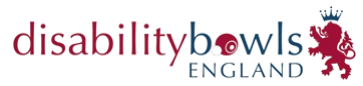 Start Time:  Report 9.30am for 10.00amDress Code: Relaxed, with Bowls ShoesEntry Open to all DBE Members – In Pairs of similar disability (PD, LD and VI) – limit of 4 Pairs per disability.Once the maximum number entries in each disability has been reached a Reserve list will be opened.Please submit entry form by 30th December 2022 to:Stuart Espie, Competitions Secretary, Disability Bowls England, 19 Meadow Way, Leighton Buzzard, LU7 3XN or via email competitions@disabilitybowlsengland.org.ukKindly note that the competition will be run in line with Government & NGB Covid-19 Guidance in place at the time of the event, full details of which will be emailed before the date.NAMENAMECONTACT NUMBEREMAIL ADDRESS